Гарипова Джамиля Наильевна,учитель географии первой квалификационной категорииМБОУ «СОШ №15 ЗМР РТ»Педагог и ФГОС: портрет современного учителя«Не останавливаться  на достигнутом»     Система Российского образования на современном этапе развития общества претерпевает существенные изменения, связанные со сменой модели культурно-исторического развития. Но какие бы реформы не проходили в системе образования, в итоге они, так или иначе, замыкаются на конкретном исполнителе – школьном учителе. Именно педагог является основной фигурой при реализации на практике основных нововведений. И для успешного введения в практику различных инноваций, для реализации в новых условиях, поставленных перед ним задач, педагог должен обладать необходимым уровнем и профессиональной компетентности и профессионализма.     Вопросы профессионализма и профессиональной компетентности в последнее десятилетие стали предметом пристального внимания психологической науки.        О профессиональной компетентности педагога заговорили в свете требований ФГОС. Как вы помните, одним из требований данного документа является требования к профессиональной компетентности педагогических кадров. Поэтому одним из условий реализации ФГОС как в начальной школе, так и в основной является повышение квалификации педагога, его постоянный профессиональный рост.     Учитель, готовый к профессиональной деятельности в условиях реализации ФГОС, должен системно и на высоком уровне овладеть принципиально новыми по существу компетенциями, которые позволят ему строить учебную работу с самыми разными детьми.    Современной школе нужны компетентные, инициативные, творческие учителя, открытые ко всему новому, понимающие детскую психологию и особенности развития школьников, хорошо знающие свой предмет. Задача педагога – помочь учащимся найти себя в будущем, стать самостоятельными, креативными и уверенными в себе людьми.     Адаптироваться, приспосабливаться к определенным ситуациям умеют все, но делают это по-разному. В психологических портретах учителей выделяются три типа:тот, кто чувствует настоящий момент и легко адаптируется к обстановке, нацелен на принятие решений;опирается на прошлое, способен действовать в рамках разрешений и запретов, прав и обязанностей, удачно реализует подобные догмы;ориентируется на будущее, с неадекватным ситуативным поведением, плохо приспособлен к вертикали власти в коллективе, генератор идей.Я позволю себе отнести себя к третьему типу.      Психологический портрет учителя любого учебного предмета включает следующие структурные компоненты: имидж; профессионализм; ответственность и адаптивность; коммуникативная компетентность; творчество и любознательность; критическое и системное мышление; медиаграмотность; социальная ответственность; любовь к детям.Имидж учителяСтруктура имиджа учителя содержит несколько составляющих.     Образный компонент. На основе первого впечатления формируется изначальный и нередко довольно устойчивый стереотип восприятия педагога.     Образный компонент его имиджа – это не только природные данные (рост, комплекция и т.д.), но и мимика, жесты, тембр и сила голоса, костюм, манеры, походка. Внешний вид или образ учителя помогает привлечь к себе внимание, создать положительный настрой на себя, показаться не только симпатичным человеком, но и прекрасным педагогом.   Реализуемый образ, безусловно, может создать рабочее или нерабочее настроение на уроке, способствовать или препятствовать взаимопониманию, облегчая или затрудняя педагогическое общение. Образный компонент имиджа отражает богатый внутренний мир. В манере одеваться, двигаться и т.д. обнаруживается одно из главных правил: красиво выглядеть – значит, проявлять уважение к окружающим людям.      Мировоззренческий компонент представляет собой:систему взглядов на окружающий мир и место в нем человека, учителя, педагогической профессии, на отношение людей к окружающей действительности и самим себе;опыт духовного и практического освоения мира;духовные (и/или религиозные) ценности, идеалы, убеждения и жизненную позицию, принципы, декларируемые учителем и формирующие образ нравственной личности.    Мировоззренческий компонент оказывает решающее влияние на формирование образного и компонентов. Система нравственных и моральных ценностей не только определяет действия педагога и его поведение, но и отражается на образном компоненте имиджа.       Процессуально-деятельностный компонент конкретизируется через методы, формы, приемы и средства вербального и невербального общения, призванные продемонстрировать желание, готовность и способность к субъект-субъектному общению с участниками образовательного процесса. Это то, как учитель делает что-либо: насколько энергичен, как быстро реагирует на ситуации, легко ли умеет переключаться с одного вида действия на другие, насколько эмоционально реагирует на какое-либо событие, какие эмоции преобладают в общении. Это оригинальность, непохожесть, внешнее самооформление, умение транслировать свою неповторимую личность. Процессуально-деятельностный компонент имиджа включает эмоциональную выразительность (страстность, чувство юмора, артистичность, лицедейство), а кроме того, тесно связан с мировоззренческим компонентом.      Рефлексивный компонент – комплекс познания собственного имиджа, его оценивание, а также осуществление анализа всестороннего восприятия имиджа учителя учащимися и родителями. Имеется в виду ощущение гармонии/дисгармонии с окружающими, удовлетворенность/неудовлетворенность реальностью. Рефлексивный компонент отражается через чувство гордости, радости, стыда, тревоги и другие эмоционально-нравственные состояния.     Всегда обращаю на всё выше указанное большое внимание.Профессионализм учителя     Интегральная характеристика личности, предполагающая владение видами профессиональной деятельности и наличие сочетания важных психологических качеств, обеспечивающих эффективное решение педагогических задач по обучению и воспитанию учащихся. В этой ситуации изменяется подход и к условиям преподавания. Вполне очевидно, что высокий профессионализм педагога должен определяться высоким уровнем его компетентности.      Компетентность учителя формируется в процессе профессиональной подготовки. Представляет собой системное проявление знаний, умений, способностей и личностных качеств, которое позволяет успешно решать функциональные задачи, составляющие сущность профессиональной деятельности.       Педагог обязан владеть теми компетенциями, которым он обучает! То есть осуществлять компетентностный подход. В условиях введения ФГОС развиваю умения:– искать, думать, сотрудничать, адаптироваться;– учиться вместе с учениками;– планировать и организовывать самостоятельную деятельность детей (помогать в определении цели и образовательных результатов на языке умений/компетенций);– мотивировать школьников посредством включения их в разнообразные виды деятельности, позволяющие наработать требуемые компетенции;– моделировать учебный процесс, используя разнообразные формы организации деятельности и включая учащихся в различные виды деятельности с учетом их склонностей, индивидуальных особенностей и интересов;– занимать позицию эксперта в отношении демонстрируемых детьми компетенций в различных видах деятельности и оценивать их при помощи соответствующих критериев;– учитывать склонности и способности ребенка и в соответствии с этим определять наиболее подходящий учебный материал или деятельность;– осуществлять рефлексию своей деятельности и своего поведения и уметь организовать ее у школьников в процессе учебных занятий;– вести занятия в режиме диалога и дискуссии, создавая атмосферу успеха, в которой учащиеся хотели бы высказывать свои сомнения, суждения и точки зрения на обсуждаемый предмет, дискутируя не только между собой, но и с учителем, принимая то, что собственный взгляд на вещи может быть также подвергнут сомнению и критике;– оценивать условия решения развивающих задач урока, текущее состояние и потенциал развития учащегося;– выбирать и применять современные образовательные технологии, адекватные поставленным целям;– использовать данные профессионального мониторинга для планирования и реализации педагогической деятельности;– применять современные способы оценочной деятельности;– осуществлять профессиональную рефлексию своей деятельности в соответствии с целевыми ориентациями ФГОС;– анализировать программы, методические комплексы и отдельные дидактические материалы;– разрабатывать программы внеурочной деятельности и дидактические материалы;– использовать систему оценивания, позволяющую учащимся адекватно воспринимать свои достижения и совершенствовать их.     Согласно новым стандартам, учитель должен обеспечить условия для формирования личности, способной к саморазвитию. Для этого овладеваю:– проектным мышлением, умением организовать групповую проектную деятельность учащихся и руководить ею;– исследовательским мышлением, умением организовать исследовательскую работу учащихся и руководить ею;– компьютерными технологиями и использованием их в учебном процессе.      При освоении новых образовательных стандартов становится возможным активное внедрение в современную педагогику личностно-ориентированных технологий, направленных на признание уникальной сущности каждого ребенка и его индивидуальной учебной траектории. В новых условиях преподавания педагог и ученик выстраивают взаимоотношения на основе диалога, партнерства и сотрудничества.    Учитель продумывает индивидуальную образовательную парадигму.      Основу профессионализма составляют профессиональные знания, включая преподаваемый предмет, его методики, педагогику, психологию, а также умение интегрировать полученные знания для решения педагогических задач, анализа педагогических ситуаций. При этом продолжает оставаться актуальным высказывание В.О. Ключевского: «Чтобы быть хорошим преподавателем, нужно любить то, что преподаешь, и любить тех, кому преподаешь».        В методике географии накоплен значительный опыт применения технологий обучения. Среди них наиболее известна методика (или технология) формирования приемов учебной работы, изложенная в виде правил, образцов, алгоритмов, планов описания и характеристик географических объектов. Данную технологию я использую не только на начальном этапе изучения географии, но и во всех остальных курсах данного предмета. Для удобства работы подготовлен раздаточный материал в виде папок, в которых размещены планы характеристик географических объектов. Мною разработаны практические работы для отработки учебный умений.    Практическая работа в 6 классе. Определение глубины морей, высоты суши по шкале высот и глубин. Цель: с помощью шкалы высот и глубин научить определять по карте приблизительную высоту какого-либо участка суши или глубину части моря, Мирового океана. 1)Используя шкалу высот, по физической карте полушарий определите высоту: А) Амазонской низменности; Б) нагорья Тибет; В) полуострова Индостан; Г) полуострова Флорида;     Д) полуострова Лабрадор. 2) По шкале глубин физической карты полушарий определите преобладающие глубины: А) в Мексиканском заливе; Б) в Бенгальском заливе. 3) По физической карте России определите высоту: А) Западно-Сибирской равнины; Б) Средне-Сибирского плоскогорья; В) Уральских гор; Г) гор Кавказ;                          Д) сравните высоты Урала и Кавказа. 4) По физической карте России расскажите, как и в каком направлении изменяется глубина морей: А) Лаптевых; Б) Охотского; В) В каком море больше воды - в Черном или в Балтийском? Г) Какое море глубже – Японское или Желтое?     Самостоятельные и практические работы составляют основу практических методов обучения.     Обучение школьника происходит воздействием на его органы зрения: демонстрация материала, чтение (в памяти остается 50 % наблюдаемого, 30 % прочитанного); орган слуха – монолог учителя, диалог с учителем, с одноклассниками (в памяти остается 10 % услышанного); практическая деятельностью  самого  ребенка, самостоятельной работы (в памяти останется до 90 % сделанного самим).    Разработанные мною практические работы по географии Республики Татарстан помогают «оживить» уроки географии в 6 классе (изучение раздела «Атмосфера»), уроки в 8-9 классах, так как они позволяют   учащимся расширить свои знания о природе, населении и хозяйстве Республики Татарстан – жителями, которой они являются.                     Практическая работа в 8 классе.Тема: Изменение климатических условий в пределах РТ (вдоль линии следования).Цель работы: развитие умений работать с картосхемами, с климатическими картами,  выявлять причинно-следственные связи, делать выводы.Оборудование: картосхемы и приложения в учебнике -  А.С.Тайсин. География Республики Татарстан 8-9 классы.Форма организации учебной деятельности: индивидуальная, групповая (в парах).Рекомендации:  данную работу можно предложить выполнить учащимся самостоятельно письменно или устно под руководством учителя при изучении темы «Климат РТ».Задания:Используя картосхемы в учебнике (стр.31 рис.8, стр.34 рис.9), приложение  №2 на стр. 234 учебника, заполните таблицу.2.Объясните выявленные различия  основных  климатических показателей  для  районов РТ.3. Сделайте общий вывод.       Учащиеся заполняют таблицу, выявляют и объясняют основные климатические показатели для районов РТ. Приходят к выводу, что континентальность климата увеличивается при направлении с северо-запада на юго-восток.  Учащимся можно предложить дать более подробную характеристику географического положения городов РТ.     В своей практике использую технологию интенсификации обучения на основе схемных и знаковых моделей учебного материала (В.Ф.Шаталов). Опорные конспекты как средство обучения способствуют наиболее осмысленному усвоению понятий, формированию глубоких знаний, их систематизации. Кроме того, использование опор предполагает управление познавательной деятельностью учащихся, развитие у них умений самостоятельной работы, самоконтроля.    Опыт моей работы подсказывает, что обучение с применением опорных конспектов развивает память, логическое мышление, способность к анализу, монологическую речь, раскрывает творческий потенциал, индивидуальные способности учеников. На данном этапе урока у учащегося работают все виды памяти: зрительная, слуховая, моторная.Обучение приемам графического конспектирования имеет определенное практическое значение, так как находит применение в работе учеников с различными источниками знаний, как по географии, так и по другим предметам.     Опорные конспекты являются одним из видов краткой записи и служат средством графического обобщения изучаемого материала.    Построение опорного конспекта осуществляется поэтапно, в соответствии с основными вопросами урока и в определенной последовательности: отбор необходимых сведений в результате анализа карт, использование других источников географической  информации – справочников, таблиц, диаграмм и т.п.; краткое обобщение наработанных материалов с последующим графическим воспроизведением в опорном конспекте.      В работе опираюсь на книгу для учителей «Опорные конспекты в обучении географии» авторов Т.М.Бенькович и Д.Л. Бенькович. Например,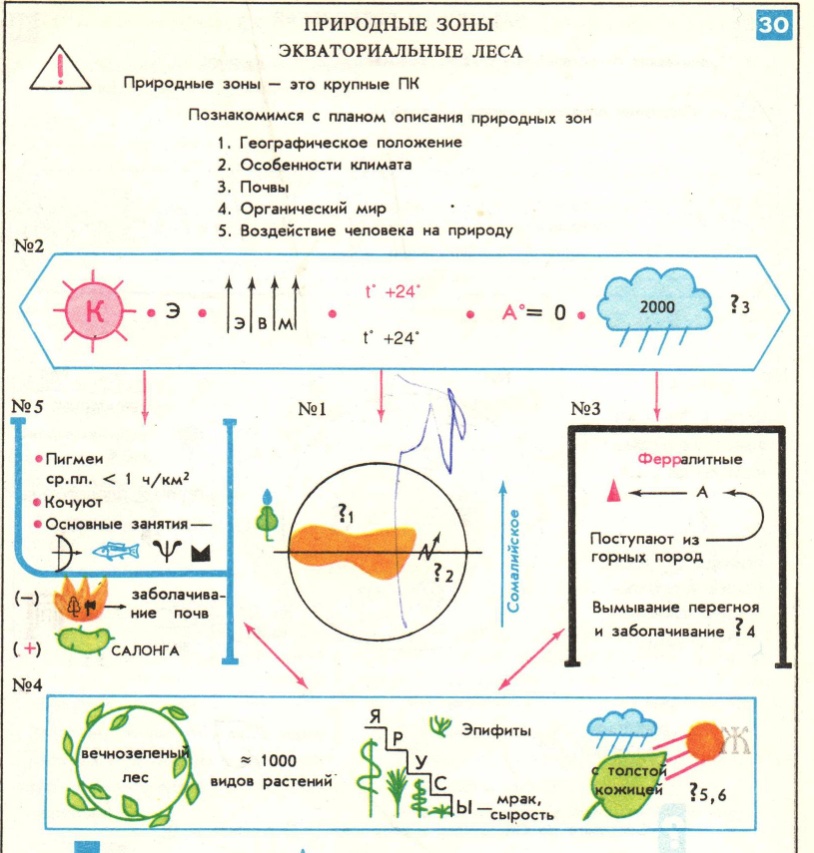     Особенно активно данную технологию использую в  6,7,8 классах.    Много лет практикую использование технологии проблемного обучения. «В процессе анализа проблемной ситуации определяется тот элемент, который вызвал затруднение. Таким элементом считается проблема», - писал М.И.Махмутов.    Проблему можно рассматривать как логическую, психологическую и дидактическую категорию. Как дидактическую категорию разные авторы определяют ее по - разному. «Проблема - возникший или поставленный перед субъектом вопрос, ответ на который заранее не известен и подлежит творческому поиску, для осуществления которого у человека имеются исходные средства, пригодные для поиска» (И.Я.Лернер). «Проблема – трудность, требующая исследовательской активности, приводящей к решению» (В.Оконь). М.Н. Скаткин определяет проблему как проблемную ситуацию, принятую субъектом к решению.       В учебном процессе проблема может быть выражена в форме проблемного вопроса или задания. И проблемное задание, и проблемный вопрос имеют одно общее: в их содержании заложены потенциальные возможности для возникновения проблемных ситуаций в процессе их выполнения.    В решении проблемы выделяю следующие этапы:Осознание проблемы, вскрытие противоречия;Формулирование гипотезы исходя из данных условий;Доказательство гипотезы;Общий вывод.Примеры проблемных вопросов:в 6 классеТема: «Атмосфера Земли».- Может ли изменяться состав атмосферного воздуха?- Почему с высотой атмосферное давление падает?в 7 классеТема: «Климат Африки».- Почему в пустыне Намиб, находящейся на побережье океана, выпадает меньше осадков, чем в самых сухих районах Сахары? - Почему в Южной Африке в пределах тропического климатического пояса  выделяются две климатические области, а в Северной – одна?    Иногда, проблемный вопрос или задание рассматриваемые на уроке, может стать началом научно-исследовательской работы школьника.    За последние  годы  работы мои ученики вместе со мной исследовали не одну проблему. Ребята представляли и защищали свои работы на конференциях  различного уровня (муниципального, республиканского, российского, международного):Изменение климатических условий на примере города Зеленодольска и Зеленодольского района (2008 г.);Газовые шлейфы автотранспорта (2011 г.);Звезды (2011 г.);Мусорная цивилизация (2012 г.);Космический мусор (2012 г.);Современное состояние лесов Республики Татарстан (2013 г.);Вода – источник жизни. Какой? (2014 г.);Питьевая вода г.Зеленодольска и Зеленодольского района РТ: «живая» или «мертвая»? (2015 г.)     Технология дифференцированного обучения также хорошо известна в методике географии. При ее применении учащиеся класса делятся на условные группы с учетом типологических особенностей школьников. При формировании групп учитываются личностное отношение школьников к учебе, степень обученности,  обучаемости, интерес к изучению предмета, к личности учителя. Создаются разноуровенные программы, дидактический материал, различающийся по содержанию, объему, сложности, методам и приемам выполнения заданий, а также для диагностики результатов обучения.      Модульную технологию также применяю в обучении предмету. Модулем называют особый функциональный узел, в котором учитель объединяет содержание учебного материала и технологию овладения им учащимися. Учитель разрабатывает специальные инструкции для самостоятельной работы школьников, где четко указана цель усвоения определенного учебного материала, дает точные указания к использованию источников информации и разъясняет способы овладения этой информацией. В этих же инструкциях приводятся образцы проверочных заданий (чаще в форме тестов).     Чаще данную технологию я применяю в старших классах.    «Игра – это возможность отыскать себя в обществе, себя в человечестве, себя во Вселенной», - отмечал Я.Корчак. В процессе игры срабатывает ассоциативная, механическая, зрительная и другие виды памяти по запросам игровой ситуации, а не по требованию учителя. Ведь, чтобы победить в игре-соревновании, надо много вспомнить, осмыслить за короткий промежуток времени. Другими словами, игра на уроке является комплексным носителем информации.    С одной стороны, игра пронизывает весь курс, с другой - занимает примерно пятую часть, не вытесняя центральной практической деятельности. Обучение школьника происходит воздействием на его органы зрения: демонстрация материала, чтение; орган слуха – монолог учителя, диалог с учителем, с одноклассниками; практическая деятельностью  самого  ребенка, самостоятельной работы. Выучить необходимый материал  ученика можно либо заставить, либо заинтересовать его. Игра предполагает участие всех учеников в той мере, на какую они способны. Учебный материал в игре усваивается через все органы приема информации, причем делается это непринужденно, как бы само собой. При этом деятельность учащихся носит творческий, практический характер. Происходит 100% активизация деятельности учеников на уроке. Причем интеллектуально развитые дети занимают лидирующее положение, обучая отстающих в командной игре. Известно, что слово сверстника имеет большой вес для подростка, чем слово учителя. Соревновательность в работе, возможность посовещаться, острейший дефицит времени – все эти игровые элементы – активизируют учебную деятельность учащихся, формируют интерес к предмету.    Географические игры часто предполагают проблемный характер обучения, ибо есть исходный материал, на который надо дать ответ, пути решения неясны, а это приводит к творческому поиску.    Так, например, на первом уроке изучения темы «Физико-географическое положение Африки» я предлагаю ребятам выполнить задание на скорость и аккуратность. Задание: нанесите объекты береговой линии Африки на контурную карту.     Ребятам в 7-м классе, в 8-м классе нравится игра «Почтальон». Суть игры заключается в том, что почтальоны должны правильно «отправить» географические объекты ( в 7-м классе по материкам, в 8-м классе определить к каким крупным природным территориальным комплексам относится).Ответственность и адаптивность    Ответственность – личностная характеристика, описывающая способность учителя обстоятельно анализировать ситуацию, заранее прогнозировать последствия (весь комплекс следствий) своих действий или бездействия в данной ситуации, выбирать форму собственных поступков и с готовностью принимать результаты выбора как свершившийся факт. Ответственность педагога за свою работу в образовательной организации заключается в оказании учащимся помощи в успешном усвоении знаний, умений и навыков.      Современное образование в условиях реализации ФГОС представляет собой использование известных методов обучения, педагогических технологий и помощь учителям в распознании сильных и слабых сторон различных обучающих ресурсов. Ответственность педагога за свою работу заключается в оказании помощи учащимся для успешного усвоения знаний, умений, навыков. Это доля их ответственности за свою педагогическую результативность перед родителями, учениками, обществом, несмотря на трудности и реалии нашей жизни.     Хотелось бы выделить следующие преимущества ответственности:– уверенность в себе и своих силах;– самоуважение и уважение со стороны окружающих;– возможности для самоконтроля и контроля над внешней ситуацией;– свобода от мизантропии.     Ответственный человек не осуждает ошибок и не впадает в депрессию при виде чьего-либо неадекватного поведения. Он понимает, на кого в той или иной ситуации полагаться нерационально.     Как развиваю в себе ответственность? Путём самоконтроля и работы над собой. Внимательное отношение к себе, к своим словам, обещаниям и поступкам помогают стать более ответственным. Главное – не отступать, видя, что не все удается сразу, так как работа над собой – процесс длительный.    Письменные «поручения» самому себе. Один из вариантов, психологически помогающих нести ответственность за свои обещания и всегда выполнять их, – записывать на листе бумаги стоящую перед собой задачу и сроки ее выполнения.    Организационная работа. Взаимодействие с людьми, организация их скоординированных действий – большое подспорье в развитии собственной ответственности.   Отношения с детьми. Общаясь с учащимися, учитель оказывается в ситуации, когда он не может не нести за них ответственность. При отсутствии выбора педагог мобилизуется и становится в дальнейшем более ответственным.     Таким образом, ответственность – личностная характеристика учителя, описывающая его способность обстоятельно анализировать ситуацию, заранее прогнозировать последствия (весь комплекс следствий) своих действий или бездействия в данной ситуации и делать выбор формы поступков с готовностью принять результаты выбора как неизбежные свершившиеся факты.     Адаптивность – другое необходимое профессионально значимое качество учителя. Адаптация как объективный процесс играет большую роль в любой профессии, а важность адаптации для учителей вытекает из специфики работы, так как результат педагогического труда не поддается никаким прямым измерениям, а оценивается только опосредованно и отдаленно.     Очевидно, чем успешнее профессиональная адаптация, тем выше мастерство и умение, а также результат влияния на формирующуюся личность ученика.    Личность учителя (ее ценностные ориентации, смыслы, идеалы) характеризуется педагогической направленностью и определяет сущность педагогической деятельности и общения: ради чего человек трудится, какие он ставит задачи и цели, какие выбирает способы и средства достижения целей и решения задач. Поэтому личность – центральный фактор в учительском труде.       Структура личности учителя включает:– мотивацию (направленность личности и ее виды); – свойства (педагогические способности);– интегральные характеристики (педагогическое самопознание, творческий потенциал).    Способности учителя обычно рассматривают как индивидуальные свойства личности, способствующие успешному выполнению его деятельности. Педагогические способности определяют как индивидуальные устойчивые свойства личности, состоящие в специфической чувствительности к объекту, средствам, условиям педагогического труда и создании продуктивных моделей формирования искомых качеств личности воспитуемого.      Можно выделить следующие индивидуально-психологические особенности личности педагога, от развития которых зависит уровень его профессионально-творческих достижений:высокие познавательные интересы;любовь к детям и потребность работы с ними;цельный и твердый характер;самостоятельность и деловитость;педагогические способности (адекватность восприятия учителем ребенка, педагогическое прогнозирование);практические навыки и умения: общепедагогические (информационные, мобилизационные, развивающие, ориентационные), общетрудовые (конструктивные, организаторские, исследовательские), коммуникативные (общение с людьми разных возрастных категорий), самообразовательные (систематизация и обобщение знаний и их применение при решении педагогических задач и получении новой информации);ориентационные, общетрудовые, коммуникативные, самообразовательные.     Способность адаптации к реализации ФГОС – необходимое условие существования познавательных и самообразовательных навыков учителя. Адаптивность, как и все педагогические способности, содержит в себе умение быстро познать психологию воспитанника и перестроить свою деятельность на основе самообразования и самовоспитания. Ее можно отнести к важнейшим творческо-педагогическим свойствам учителя, предопределяющим другие.      К адаптивным способностям педагога относят:– самостоятельный подбор учебного материала, определение оптимальных средств и эффективных методов обучения;– разное изложение доступным образом одного и того же учебного материала с тем, чтобы все учащиеся его поняли и усвоили;– построение обучения с учетом индивидуальности детей, обеспечение быстрого и глубокого усвоения ими знаний, умений и навыков;– усвоение значительного объема информации, ускоренное интеллектуальное и нравственное развитие всех учащихся за сравнительно короткий срок;– правильное построение урока, подразумевающее совершенствование преподавательского мастерства от занятия к занятию;– передача своего опыта другим учителям и умение в свою очередь учиться на их примерах;– самообучение, включая поиск и творческую переработку полезной для обучения информации, а также ее непосредственное использование в педагогической деятельности;– сознательное управление мышлением, становящееся более продуктивным.     Основные приемы саморегуляции мышления сводятся к следующему:– внимательный анализ условий решаемой задачи;– соотнесение требуемого результата с заданными условиями с целью установления того, чего в них не хватает для получения нужного результата;– постоянная тренировка мышления, выражающаяся в его систематическом упражнении.Коммуникативная компетентность    Коммуникативная компетентность составляет ядро профессионализма учителя. Это способность выслушивать и принимать во внимание мнения других людей, участвовать в дискуссии и защищать свою точку зрения, выступать на публике, устанавливать и поддерживать контакты, принимать решения, вести переговоры, работать в команде и сотрудничать.    Развитие коммуникативной компетентности педагога необходимо в устном и письменном общении, при создании и восприятии текста, в деловой переписке, делопроизводстве, иноязычном общении и решении коммуникативных задач.     Учитель, обладающий коммуникативной компетентностью, умеет вступать в коммуникацию, непринужденно общаться, достигать желаемых результатов в общении с людьми, избегая при этом нежелательных эффектов. Такой педагог владеет коллективной профессиональной деятельностью и приемами профессионального общения.     Под коммуникативной компетентностью понимается сложная личностная характеристика, включающая коммуникативные способности и умения, психологические знания свойств личности (характера, темперамента), психические состояния и проявляющаяся в общении с людьми. Любое педагогическое действие предполагает контакт и ведущую роль учителя в процессе общения. Для конструктивности контакта ему нужны не только знания и учет индивидуальных особенностей учащихся и своих собственных, но и владение методами построения оптимальных стратегий педагогического воздействия (влияния).     Это возможно при ориентации учителя на формирование у себя и учащихся коммуникативных качеств личности, умения адекватно оценивать межличностные отношения. Коммуникативная компетентность педагога обеспечивает контакты, сотрудничество, совместную деятельность, взаимодействие и в конечном итоге – систему отношений.Творчество и любознательность    Творчество и любознательность представляют собой способность к саморазвитию, применению свежих идей и доведению их до своих учеников, открытость новым и разнообразным перспективам, точкам зрения.     Творчество – это исследование. Профессия учителя с успехом может быть занесена в разряд творческих. Каждый учитель вправе претендовать на индивидуальный педагогический почерк. Поисковая творческая деятельность способствует созданию всех материальных и духовных ценностей.     Педагогический труд не бывает нетворческим, ибо неповторимы воспитанники, обстоятельства, личность самого учителя, и любое педагогическое решение должно исходить из этих всегда нестандартных факторов.     Педагогическое творчество – нередко стихийная или определенным образом организованная практическая деятельность учителя. Цель творческого поиска – совершенствование учебно-воспитательного процесса, развитие личности ребенка. Хорошо известно, что только тот педагог, который сам обладает ярко выраженной потребностью в творчестве, умеет замечать в каждом человеке ростки таланта.     Это не есть свойство избранных. Овладение мастерством – задача каждого педагога, и она вполне достижима. Опыт учителя, выросший из его педагогической интуиции, углубленный и усовершенствованный до высокого профессионального мастерства, срабатывающий в конкретном случае повседневной практики обучения и воспитания, позволяет создать свою индивидуальную систему. Иногда учителя интересует не вообще какой-то сложный вопрос, а комплекс проблем, помогающих создать заинтересованность всех учеников процессом познания. Однако главное – умение вовлечь их в деятельность, которая пробуждает радость познания и вызывает стойкую любознательность.Критическое мышление   Такой тип мышления означает не негативность суждений или критику, а разумное рассмотрение разнообразия подходов для вынесения обоснованных суждений и решений. Ориентация на него предполагает ничего не принимать на веру. Это очень важная и нужная форма мышления. Жизненно необходимая. Чтобы не попасть впросак, мы стараемся критически мыслить всегда.      Своеобразный интеллектуальный «фильтр», позволяющий нам спасаться не только от неизбежных информационных ошибок, но и от возможных интеллектуальных неприятностей, подразумевает способность ставить новые вопросы, вырабатывать разнообразные аргументы, принимать независимые продуманные решения. Каждый ученик, невзирая на авторитеты, вырабатывает свое мнение в контексте учебной программы.    Определение критического мышления обычно включает в себя умение прогнозировать ситуацию, наблюдать, обобщать, сравнивать, выдвигать гипотезы и устанавливать связи, рассуждать по аналогии и выявлять причины, а также предполагает рациональный и творческий подход к рассмотрению любых вопросов.Системное мышление     Исходный принцип системного мышления – искусство абстрагироваться от частностей того или иного предмета рассмотрения, от тех его характеристик, которые кажутся разрозненными деталями, обнаруживая между ними глубинные связи и закономерности. Такой подход позволяет обнаруживать связи между отдельными событиями и, уясняя их подлинную природу и соответствующие закономерности, тем самым оказывать влияние на их ход.     Прекрасный пример системы – человеческий организм. Он состоит из разнообразных органов – множества частей, каждая из которых выполняет лишь предписанную ей функцию, но при этом все они в целом действуют согласованно, так что изменение в любом органе отражается на функционировании остальных.    Какие преимущества дает системное мышление?– Возможность активно влиять на свою жизнь, научившись выявлять в ней те закономерности, которые управляют ходом ее событий.– В руках оказываются более эффективные инструменты для решения различных проблем, более отточенные стратегии мышления.– Избавление от необходимости биться как рыба об лед или ломиться в закрытую дверь, потому чтоприходит понимание, как крепятся на двери петли и в какую сторону она открывается, а потом – ее открывать, и тогда, быть может, хватит и одного лишь касания пальцев.– Позволяет не зацикливаться на поисках «виноватого».– Овладение системным подходом в первую очередь позволит мыслить ясно, потому что наши убеждения тоже представляют собой систему.     Вспомним притчу о шестерых слепых мудрецах, которые пытались понять, как выглядит слон. Один, найдя хвост, сказал: «Это веревка». Другой, поглаживая бивни, воскликнул: «Копье!» Третий, нащупав ногу, был убежден, что слон напоминает дерево, и т.д. В чем их ошибка? Они анализировали большую систему по частям, это правильно, но они мыслили предметно, не системно, каждый делал вывод о всей системе только по одной части.Медиаграмотность    Медиаграмотность – совокупность навыков и умений, позволяющих учителям анализировать, оценивать и создавать сообщения в разных видах медиа (вся совокупность средств аудио-, теле- и визуальной коммуникации), жанрах и формах.     Медиаграмотный педагог не только ориентируется в потоке информации, но и способен сам ею манипулировать – создавать новые медиа и общаться на равных с уже существующими.    В предметных ФГОС изначально заложены медиаобразовательные аспекты, набор которых в каждом конкретном предмете определен спецификой изучаемой области человеческой деятельности.    Умею:– работать с информацией и медиасредствами;– находить, анализировать, управлять, интегрировать, оценивать информацию в разных формах и различными способами;− поощрять и развивать у школьников желание задавать обоснованные проблемные вопросы, связанные с медиа;− использовать в преподавании исследовательскую методику, когда учащиеся могут самостоятельно искать информацию, чтобы ответить на различные вопросы, применять знания, полученные в учебном курсе, к новым областям;− организовать проведение дискуссий;− поддерживать открытые обсуждения;− поощрять учащихся размышлять над их собственными медийными опытами и действовать на основе найденного понимания.Социальная ответственность Способность действовать в интересах сообщества, этично себя вести в межличностном, профессиональном и социальном контекстах. Данную характеристику можно рассматривать как признак профессионализма.    Сегодня педагогический профессионализм приобретает способность оказывать гражданское и общественное влияние на образовательную политику (систему норм, прав, принципов). Поле для выражения гражданских позиций педагогов задается выполнением ими новых социальных функций, к которым относятся:− распространение гуманистических идей, формирование соответствующих ценностей у нового поколения средствами образования;− выявление возможностей для позитивных инноваций в образовательной микросреде, участие в педагогических проектах;− публичная оценка инновационных идей и мероприятий;− сохранение независимости инновационных инициатив.     Профессиональное выполнение педагогами предписанных им социальных функций способствует формированию гражданского общества и является гарантией ответственного отношения к результатам собственной педагогической деятельности.Учитель должен уметь любить   детей    Любовь к детям – главное профессиональное качество педагога. Прежде всего – это понимать их и принимать такими, какие они есть, со своими достоинствами и недостатками. Учитель, который искусственно делит учащихся на перспективных и неперспективных, трудных и обычных, рискует не разглядеть личность, не увидеть чью-то судьбу.    Но любить учеников – не есть позволение им делать все, что захочется. Уже педагогами прошлого было подмечено: дисциплина не является воспитательной дубинкой. Постоянные запреты либо делают воспитанника нечувствительным к слову учителя, либо вызывают дух противоречия. Разумные постоянные требования приучают ученика к определенному стилю жизни. Стимулируемое любовью педагога волевое действие становится через какое-то время привычным. Поэтому в процессе воспитания необходимо дать почувствовать ребенку, что его любят независимо от каких-то проступков и внешних качеств.     Любить воспитанников – значит, уметь вникать в тревоги каждого из них, прийти вовремя на помощь, вслушиваться в настроения, сопереживать их успехам и неудачам и быть принятым ими, своевременно разрешать противоречия школьной жизни.   «Каждый урок должен быть для наставника задачей, которую он должен выполнять, обдумывая это заранее: на каждом уроке он должен чего-нибудь достигнуть, сделать шаг дальше и заставить весь класс сделать этот шаг», - писал К. Д. Ушинский. И сегодня, в XXI веке, эти слова русского педагога XIX века созвучны с моим педагогическим кредо - «Не останавливаться на достигнутом». План  сравненияЗеленодольскЧистопольБугульма1.Географическое положение.2.Средняя t января3.Средняя t июля4.Годовое количество осадков, мм.в год5.Направление ветра.